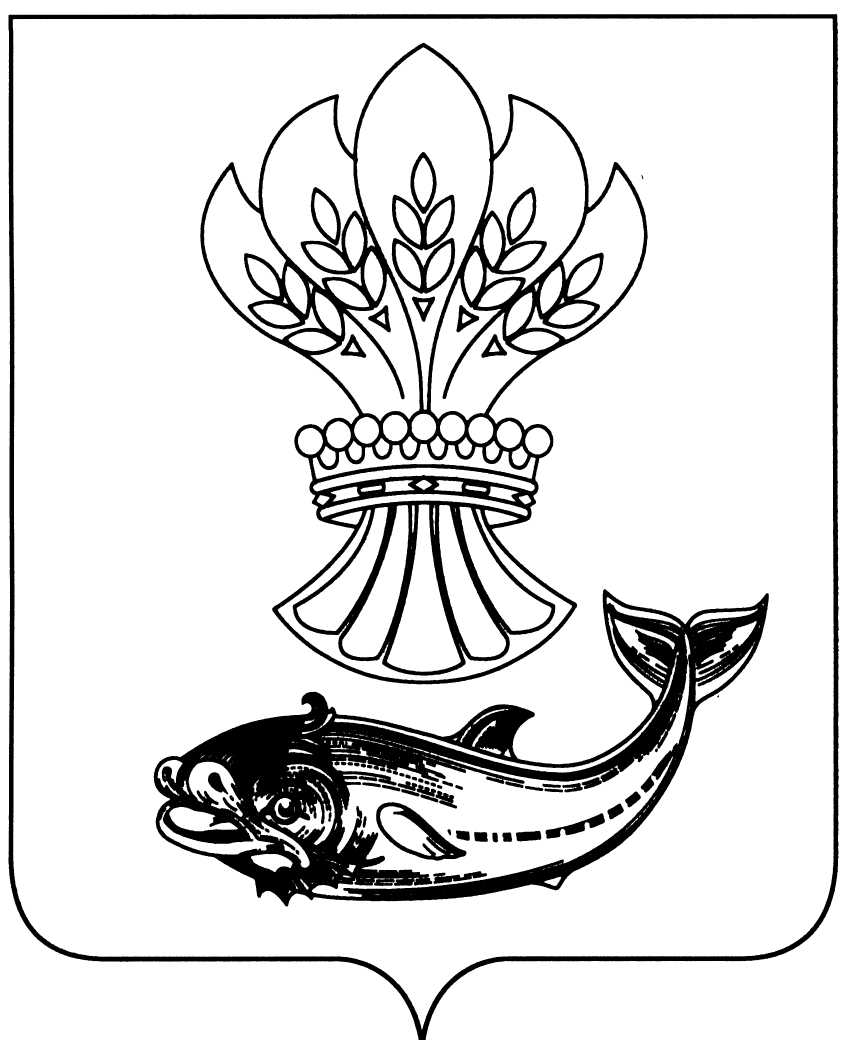 АДМИНИСТРАЦИЯПАНИНСКОГО МУНИЦИПАЛЬНОГО РАЙОНАВОРОНЕЖСКОЙ ОБЛАСТИП О С Т А Н О В Л Е Н И Еот 23.07.2020 № 311р.п. ПаниноВ соответствии с Федеральным законом от 21.12.1994 № 68-ФЗ                 «О защите населения и территорий от чрезвычайных ситуаций природного               и техногенного характера», Указом Президента Российской Федерации                  от 11.05.2020 № 316 «Об определении порядка продления действия мер              по обеспечению санитарно-эпидемиологического благополучия населения             в субъектах Российской Федерации в связи с распространением новой коронавирусной инфекции (COVID-19)», указами губернатора Воронежской области от 20.03.2020 № 113-у «О введении в Воронежской области режима повышенной готовности для органов управления и сил Воронежской территориальной подсистемы единой государственной системы предупреждения и ликвидации чрезвычайных ситуаций», от 23.07.2020              № 300-у «О внесении изменений в указ губернатора Воронежской области  от 13.05.2020 № 184-у» администрация Панинского муниципального района Воронежской области п о с т а н о в л я е т:1. Внести в постановление администрации Панинского муниципального района Воронежской области от 13.05.2020 № 177-п              «О продлении действия мер по обеспечению санитарно-эпидемиологического благополучия населения в Панинском муниципальном районе Воронежской области в связи с распространением новой коронавирусной инфекции (COVID-19) (в редакции постановлений                         администрации Панинского муниципального района Воронежской области от 20.05.2020 № 192, от 22.05.2020 № 202, от 03.06.2020 № 211, от 11.06.2020         № 227, от 19.06.2020 № 249, от 26.06.2020 № 254, от 30.06.2020 № 258,                от 03.07.2020 № 261, от 07.07.2020 № 265, от 10.07.2020 № 283, от 16.07.2020 № 300) следующие изменения:1.1. В пункте 2:- в абзаце первом слова «до 26 июля 2020 года включительно» исключить;- абзац третий подпункта «а» изложить в следующей редакции:«- оказания услуг для занятий населения физической культурой                    и спортом, включая услуги фитнес-центров, организации спортивной подготовки на объектах спорта (организации индивидуальных и групповых занятий (не более 20 человек) с загрузкой объектов в объеме не более 50 %           от единовременной пропускной способности спортивного сооружения);»;- в абзаце пятом подпункта «а» слова «без привлечения зрителей» заменить словами «с привлечением зрителей не более 10 процентов от общей вместимости спортивного сооружения»;- подпункт «а» дополнить абзацем следующего содержания:«- организации и проведения физкультурных и спортивных мероприятий муниципального и регионального уровня в рамках реализации календарных планов официальных физкультурных мероприятий                     и спортивных мероприятий Воронежской области и Панинского муниципального района Воронежской области, в том числе включающих              в себя физкультурные мероприятия и спортивные мероприятия                           по реализации Всероссийского физкультурно-спортивного комплекса «Готов  к труду и обороне» (ГТО) (без привлечения зрителей);».1.2. Пункт 7, подпункт «а» пункта 9, пункт 11, абзац третий пункта 13, пункты 15, 17 признать утратившими силу.1.3. Пункт 12 изложить в следующей редакции:«12. Рекомендовать органам местного самоуправления муниципальных образований Панинского муниципального района Воронежской области, организациям независимо от организационно-правовой формы и формы собственности, а также индивидуальным предпринимателям, являющимся работодателями, рассмотреть возможность сохранения работы в удаленном доступе, если это не нарушает функционирование организации (учреждения, предприятия), или введения посменной работы, нахождения                           на дистанционной работе лиц старше 65 лет, лиц, имеющих заболевания согласно приложению № 2 к настоящему постановлению.».2. Настоящее постановление вступает в силу со дня его официального опубликования, за исключением подпунктов 1.2, 1.3 пункта 1, вступающих      в силу с 27 июля 2020 года.3. Опубликовать настоящее постановление в официальном периодическом печатном издании Панинского муниципального района Воронежской области «Панинский муниципальный вестник» и разместить                          на официальном сайте администрации Панинского муниципального района Воронежской области в информационно-телекоммуникационной сети «Интернет».4. Контроль за исполнением настоящего постановления оставляю                             за собой.ГлаваПанинского муниципального района                                             Н.В. ЩегловО внесении изменений в постановление администрации Панинского муниципального района Воронежской области от 13.05.2020 № 177-п                   «О продлении действия мер                            по обеспечению санитарно-эпидемиологического благополучия населения в Панинском муниципальном районе Воронежской области в связи               с распространением новой коронавирусной инфекции (COVID-19) (в редакции постановлений                         администрации Панинского муниципального района Воронежской области от 20.05.2020 № 192, от 22.05.2020 № 202, от 03.06.2020 № 211, от 11.06.2020         № 227, от 19.06.2020 № 249, от 26.06.2020 № 254, от 30.06.2020 № 258, от 03.07.2020 № 261, от 07.07.2020 № 265, от 10.07.2020 № 283, от 16.07.2020 № 300)